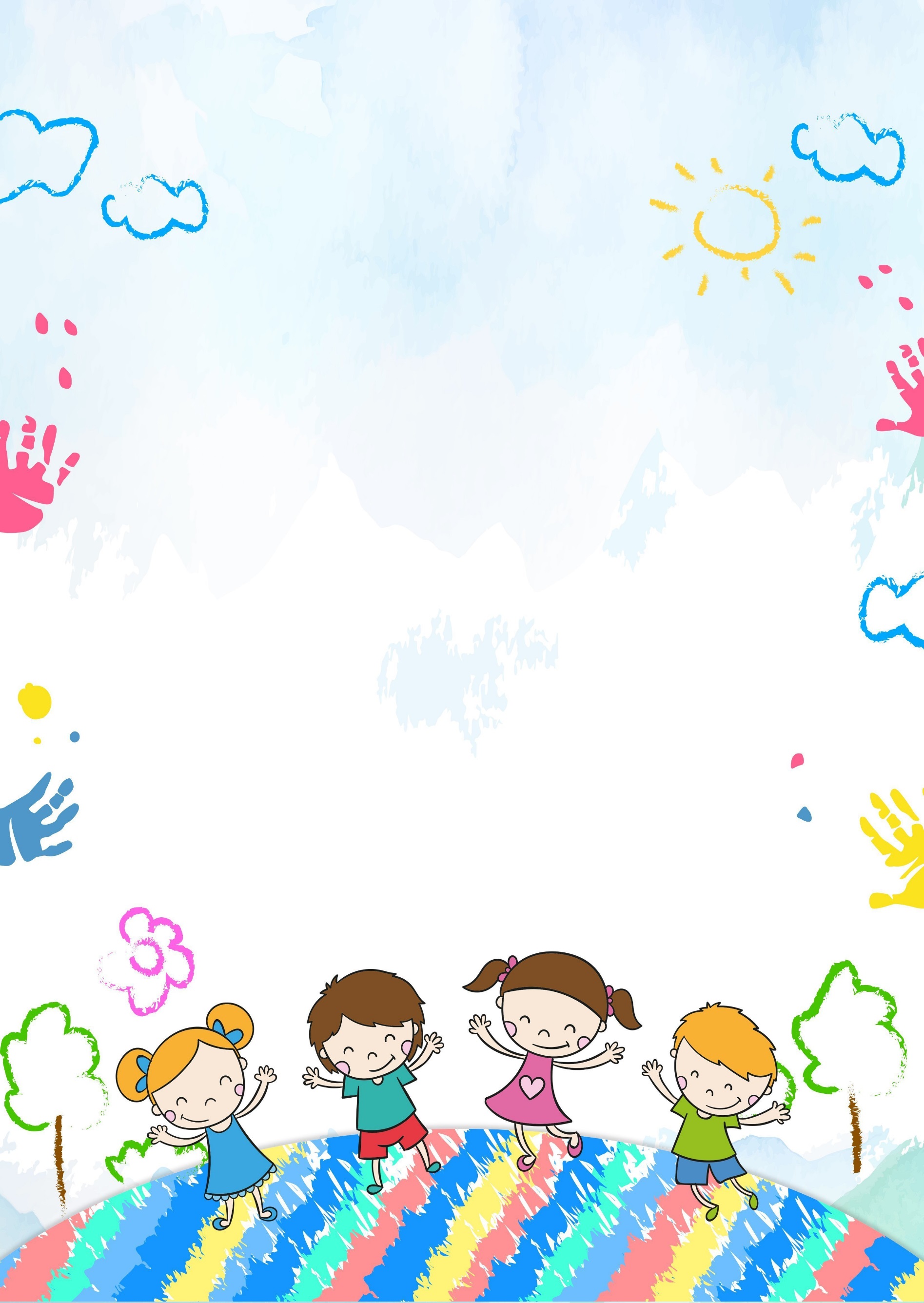 Вторая младшая группа №62022/2023 учебный  годВ группе девочки и мальчики живут,Здесь играют и поют,Незаметно подрастают,Вместе кушают, играют.Детский сад – второй наш дом!Как тепло, уютно в нем.Список детей во второй младшей группе №6на 2022/2023 учебный  год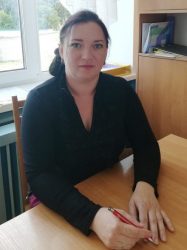 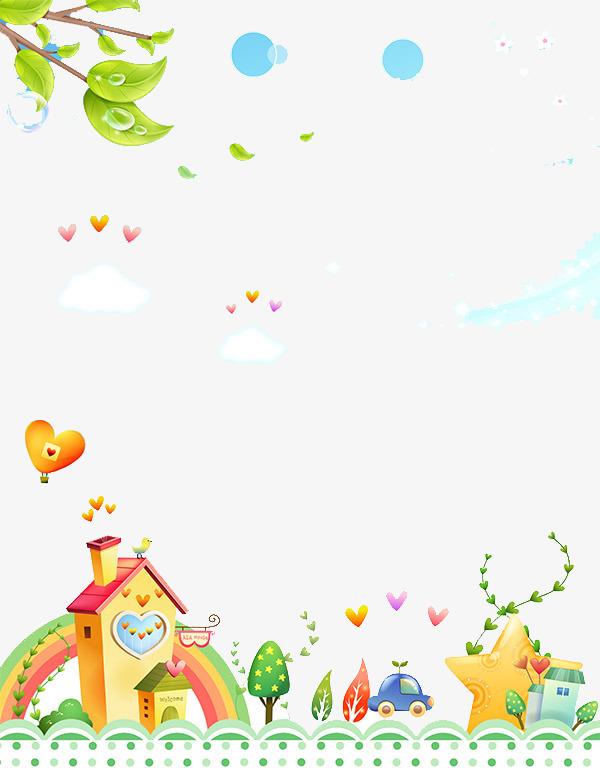 №Ф. И. ребенкадата рождения1Авдейчик Влад20.12.20182Бондарь Дима11.09.20183Бескаравайная Настя27.12.20184Волосович Аня11.09.20195Гвай Миша28.03.20196Грецкая Диана31.01.20197Ефименко Вероника26.07.20198Жук Соня28.09.20189Казберович Артем26.02.201910Карпинчик София08.03.201911Кудряшова Полина26.03.201912Кулеша Настя28.12.201913Литвинович Марта07.03.201914Мисюля Миша 09.06.201915Перегудов Елисей01.10.201816Романовская Кира16.10.201817Тихончук Кирилл09.04.201918Хилевич Максим28.04.201919Холод Даша21.02.2019